اسم الطالب/الطالبة : ............................................... الرقم الجامعي : .......................	الكلـيــة: .............................................    نوع الدراسة:         صباحي           مسائي              التخصص: ............................................    رقم الهاتف :  ...................................       الفصل الدراسي: ......................................  العام الجامعي :           /  توقيع الطالب: .........................                                            التاريخ :     /      /                 المواد التي يرغب الطالب بالانسحاب منها :           مطالعات عمادة شؤون الطلبة: ..........................................................................           إجراءات عمادة القبول والتسجيل .............................................................................           ...............................................................................................................            عميد القبول والتسجيل:  .............................. توقيعه.................. التاريخ :    /    /                                                                                       تنفيذ الاجراءات                                                                           اسم وتوقيع المدقق: ...............................QFO–AP–DA-006رمز النموذج:اسم النموذج: انسحاب من الفصل كاملا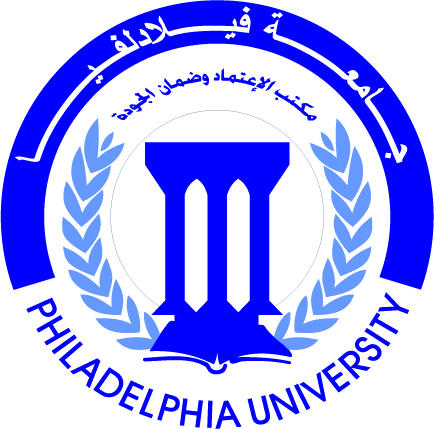 جامعة فيلادلفياPhiladelphia University1رقم الاصدار:   (Revision)الجهة المصدرة:  عمادة القبول والتسجيلجامعة فيلادلفياPhiladelphia University24/9/2017التاريخ:الجهة المدققة: عمادة التطوير والجودةجامعة فيلادلفياPhiladelphia University1عدد صفحات النموذج:الجهة المدققة: عمادة التطوير والجودةجامعة فيلادلفياPhiladelphia Universityالرقم      رقم المادةاسم المادةتوقيع مدرس المادة توقيع مدرس المادة 1 23456عدد الساعات المعتمدة المتبقيـة   (           ) رأي المرشد الأكاديمي :...........................................................................................................تنسيب رئيس القسم    :......................................................................................................... موافقة عميد الكلية في حال تدني العبء الدراسي عن الحد المسموح به : ......................................قرار عميد الكلية       : ................................................  التاريخ :      /         /    ختم الكليةعدد الساعات المعتمدة المتبقيـة   (           ) رأي المرشد الأكاديمي :...........................................................................................................تنسيب رئيس القسم    :......................................................................................................... موافقة عميد الكلية في حال تدني العبء الدراسي عن الحد المسموح به : ......................................قرار عميد الكلية       : ................................................  التاريخ :      /         /    ختم الكليةعدد الساعات المعتمدة المتبقيـة   (           ) رأي المرشد الأكاديمي :...........................................................................................................تنسيب رئيس القسم    :......................................................................................................... موافقة عميد الكلية في حال تدني العبء الدراسي عن الحد المسموح به : ......................................قرار عميد الكلية       : ................................................  التاريخ :      /         /    ختم الكليةعدد الساعات المعتمدة المتبقيـة   (           ) رأي المرشد الأكاديمي :...........................................................................................................تنسيب رئيس القسم    :......................................................................................................... موافقة عميد الكلية في حال تدني العبء الدراسي عن الحد المسموح به : ......................................قرار عميد الكلية       : ................................................  التاريخ :      /         /    ختم الكليةعدد الساعات المعتمدة المتبقيـة   (           ) رأي المرشد الأكاديمي :...........................................................................................................تنسيب رئيس القسم    :......................................................................................................... موافقة عميد الكلية في حال تدني العبء الدراسي عن الحد المسموح به : ......................................قرار عميد الكلية       : ................................................  التاريخ :      /         /    ختم الكليةمطالعات الدائرة المالية: .........................................................................مــدير الدائرة المالية: _______________                      الختم والتاريخ:_________ 